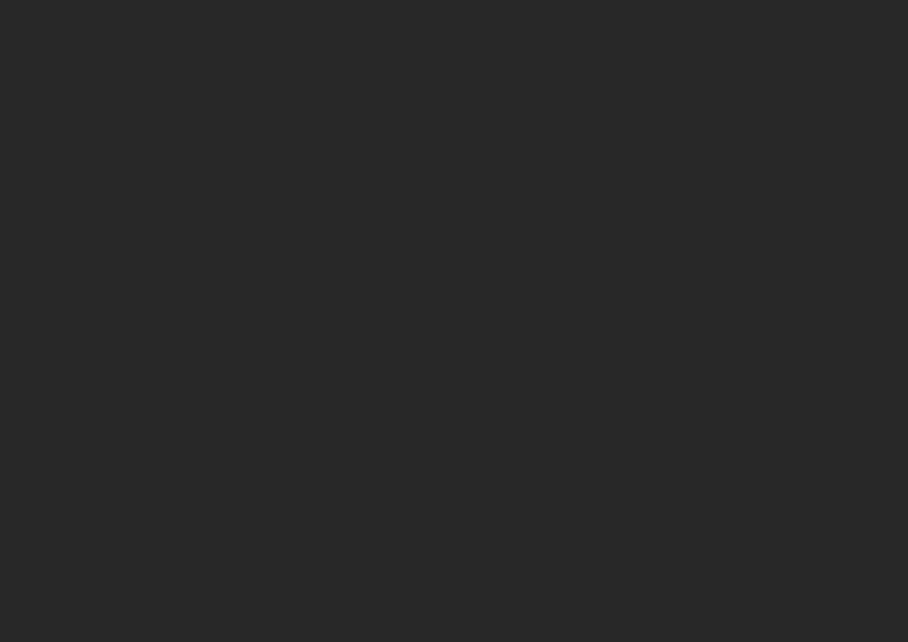 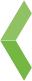 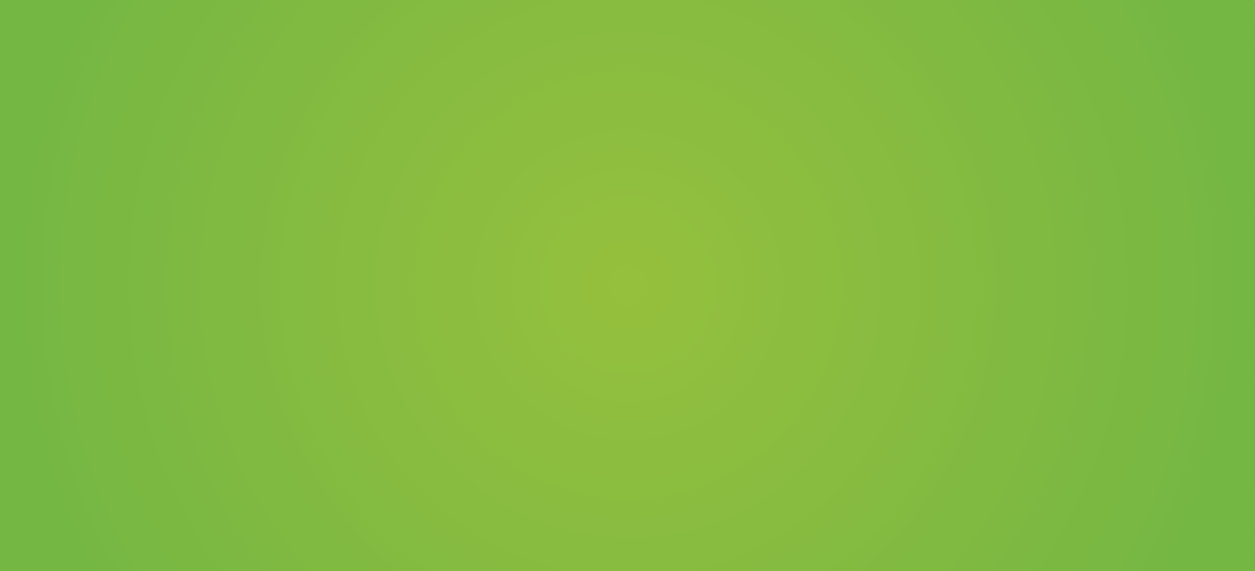  	yourlogo	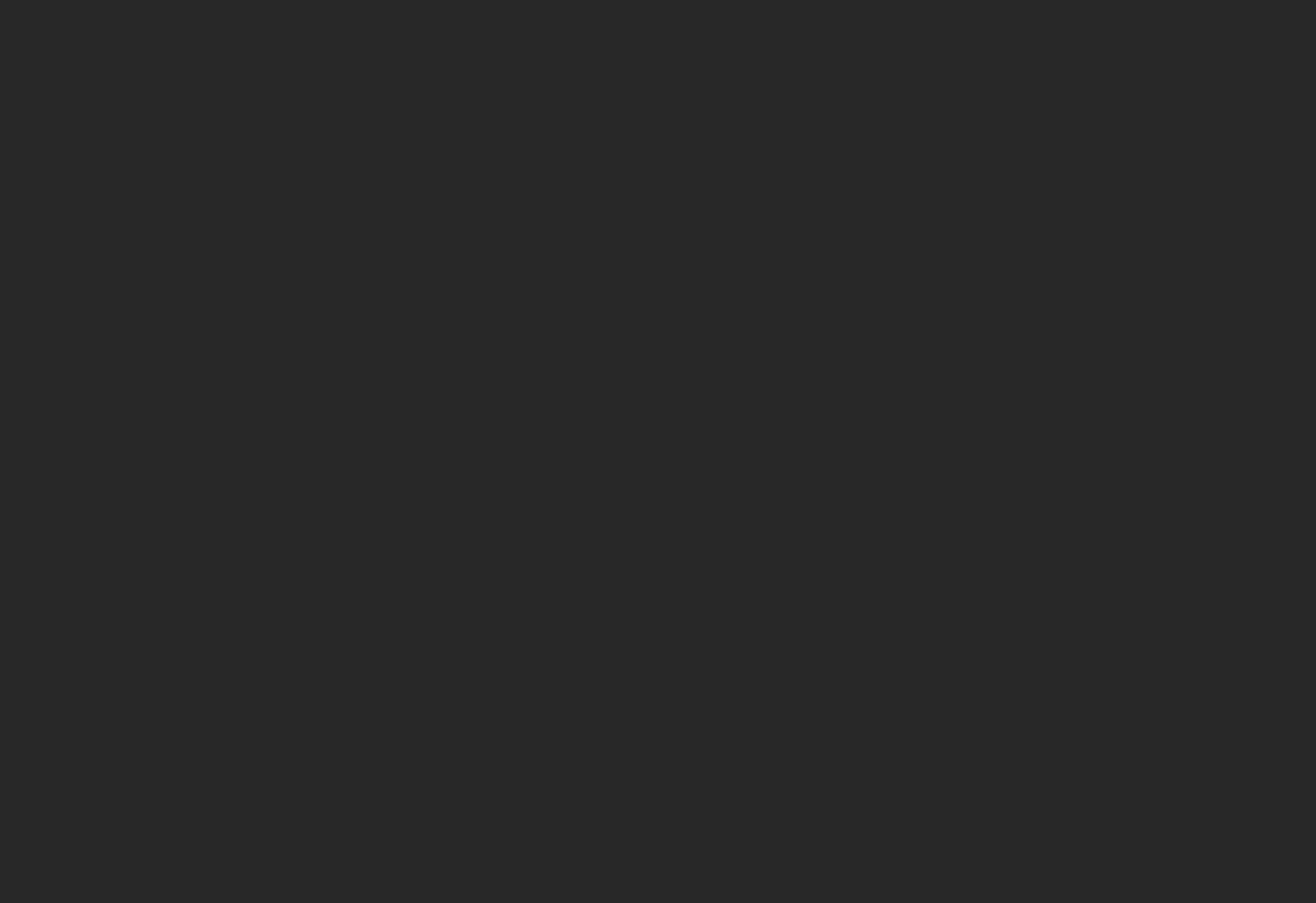    2 Claritas est etiam processus dynamicus, qui sequitur mutationem consuetudium lectorum. Mirum est notare quam littera gothica, quam nunc putamus parum claramLorem ipsum dolor sit amet, consectetuer adipiscing elit, sed diam nonummy nibh euismod tincidunt ut laoreet dolore magna aliquam erat volutpat. Ut wisi enim ad minim veniam quis nostrud exerci tation ullam- corper suscipit lobortis nisl ut aliquip ex ea commodo consequat.CLARITASClaritas est etiam processus dynamicus, qui sequitur mutationem consuetudium lecto- rum. Mirum est notare quam littera gothica, quam nunc putamus parum claram, ante- posuerit litterarum formas humanitatis per seacula quarta decima et quinta decima.Eodem modo typi, qui nunc nobis viden- tur parum clari, fiant sollemnes in futurum. Lorem ipsum dolor sit amet, consectetuer adipiscing elit, sed diam nonummy nibh euismod tincidunt ut laoreet dolore magnaaliquam erat volutpat. Lorem ipsum dolor sitamet, consectetuer adipiscing elit, sed diam nonummy nibh euismod tincidunt ut laoreet dolore magna aliquam erat volutpat.SOLLEMNES IN FUTURUMDuis autem vel eum iriure dolor in hendrerit in vulputate velit esse molestie consequat, vel illum dolore eu feugiat nulla facilisis at vero eros et accumsan et iusto odio dignissim qui blandit praesent luptatum zzril delenit augue duis dolore te feugait nulla facilisi. Claritasest etiam processus dynamicus, qui sequitur mutationem consuetudium lectorum. Mirum est notare quam littera gothica, quam nunc putamus parum claram, anteposuerit littera- rum formas humanitatis per seacula quarta decima et quinta decima. Eodem modo typi, qui nunc nobis videntur parum clari, fiant sollemnes in futurum. Lorem ipsum dolor sit amet, consectetuer adipiscing elit, sed diam nonummy nibh euismod tincidunt.   3 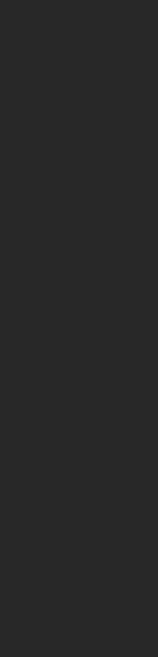 VULPUTATE VELITLorem  ipsum  dolor  sit  amet,  consectetuer  adipiscing  elit,   sed   diam nonummy nibh euismod tincidunt ut laoreet dolore magna aliquam  erat  volutpat.  Ut  wisi  enim  ad  minim  veniam  quis   nostrud  exerci  tation  ullamcorper  suscipit  lobortis  nisl  ut  aliquip   ex ea commodo consequat. Duis autem vel eum iriure dolor in hendrerit in vulputate velit  esse  molestie  consequat,  vel  illum  dolore eu feugiat nulla facilisis at vero  eros  et  accumsan  et  iusto  odio dignissim  qui  blandit  praesent  luptatum  zzril  delenit  augue  duis dolore te feugait nulla facilisi.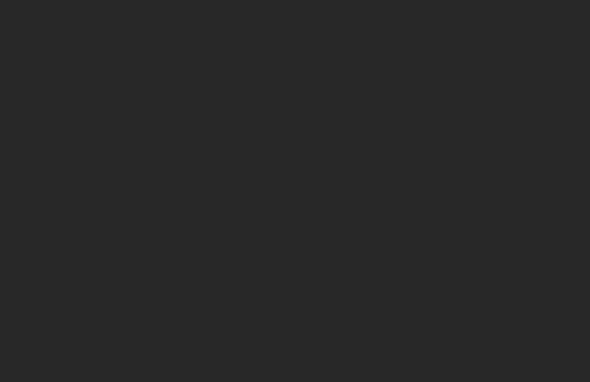    4   ULLAMCORPERClaritas est etiam processus dynamicus, qui sequitur mutationem consuetudium lectorum. Mirum est notare quam littera gothica. Duis autem vel eum iriure dolor in  hendrerit  in  vulputate  velit  esse molestie consequat, vel illum dolore eu feugiat nulla facilisis   at vero eros et accumsan et iusto odio dignissim qui blandit  praesent luptatum zzril delenit augue duis dolore te feugait nulla facilisi. Ut wisi enim ad minim veniam quis nostrud exerci tation ullamcorper suscipit lobortis nisl ut aliquip ex ea commodo consequat.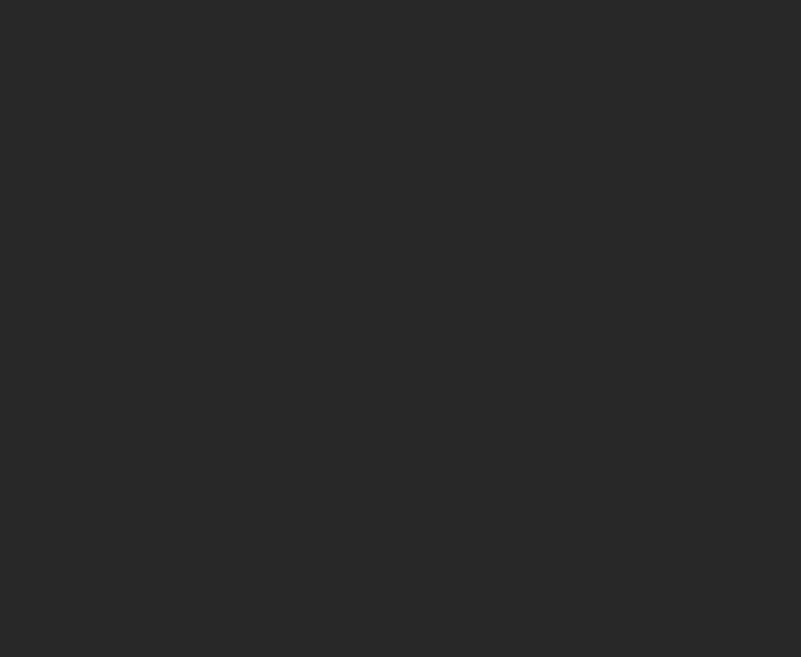 SUBTITLE GOES HEREClaritas est etiam processus dy- namicus, qui sequitur mutationem consuetudium lectorum. Mirum est notare quam littera gothica, quam nunc putamus parum claram, ante- posuerit litterarum formas humani- tatis per seacula quarta decima et quinta decima. Eodem modo typi, qui nunc nobis videntur parum clari, fiant sollemnes in futurum. Lorem ipsum dolor sit amet, consectetuer adipiscing elit, sed diam nonummy nibh euismod tincidunt ut laoreet dolore magna aliquam erat volutpat. Lorem ipsum dolor sit amet, con- sectetuer adipiscing elit, sed diam nonummy nibh euismod tincidunt ut laoreet dolore magna aliquam erat volutpat.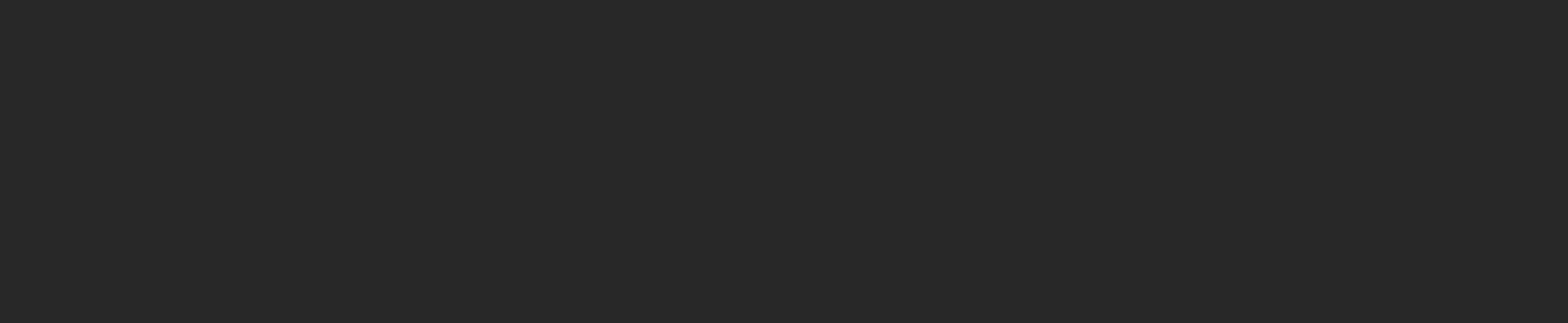 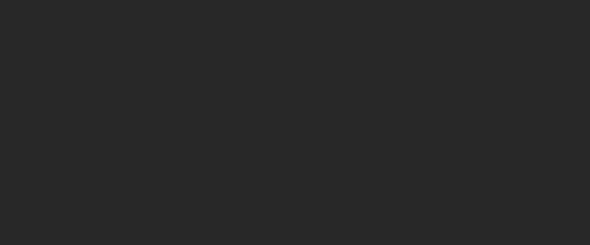 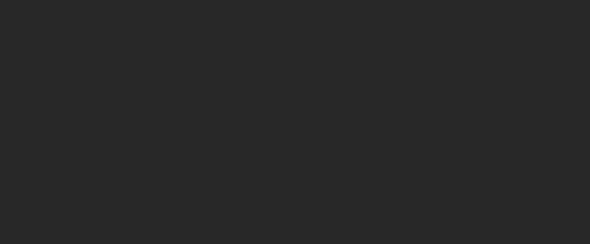    6    7 WHAT WE DO?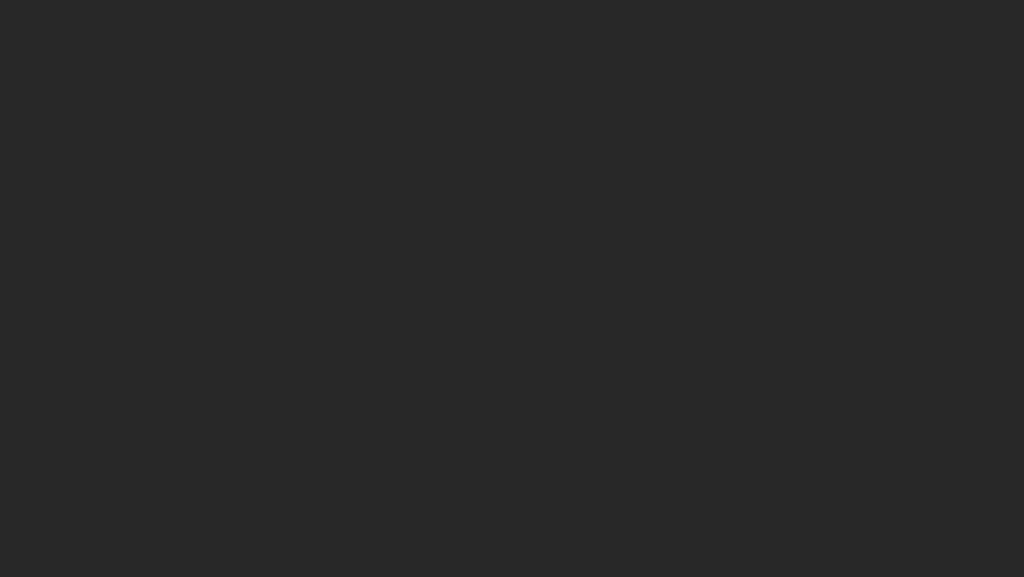 Lorem ipsum dolor sit amet, consectetuer adipiscing elit, sed diam nonummy nibh euismod tincidunt ut laoreet  dolore  magna  aliquam  erat volutpat. Ut wisi enim  ad  minim  veniam  quis  nostrud  exerci tation ullamcorper suscipit lobortis nisl ut aliquip ex ea commodo consequat. Claritas est etiam processus dynamicus, qui sequitur mutationem consuetudium lectorum. Mirum est notare quam littera gothica. Duis autem vel eum iriure dolor in hendrerit in vulputate velit esse molestie consequat, vel illum dolore eu feugiat nulla  facilisis  at vero eros et accumsan et iusto odio dignissim qui blandit praesent.   8    9 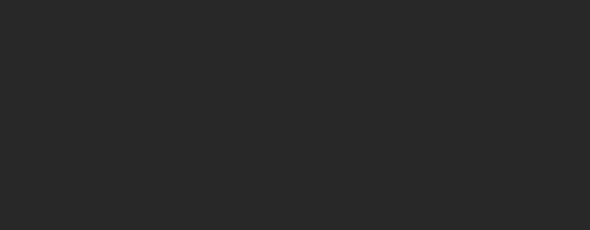 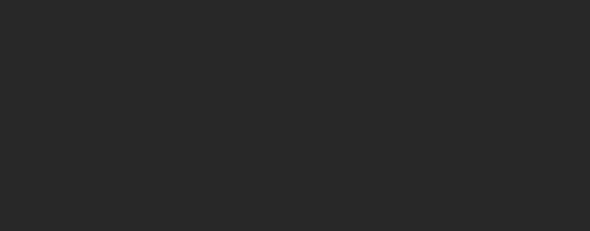 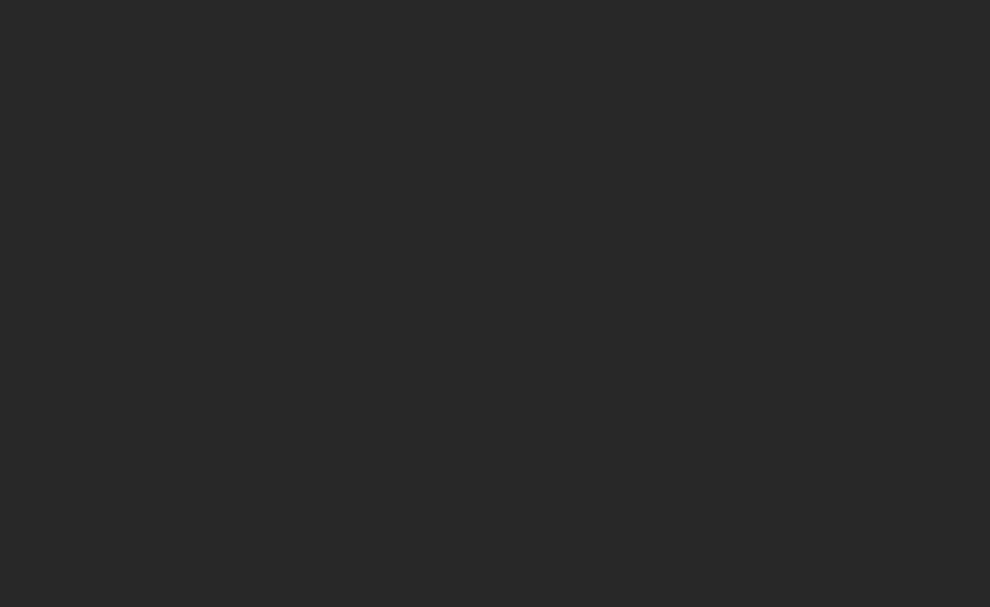 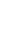 We Love Our BusinessDuis autem vel eum iriure dolor in hendrerit in vulputate velit esse molestie consequat, vel illum dolore eu feugiat nulla facilisis at vero eros et accumsan et iusto odio dignissim qui blandit praesent luptatum zzril delenit augue duis dolore te feugait nulla.  10 NEW	BUSINESS LOREM IPSUM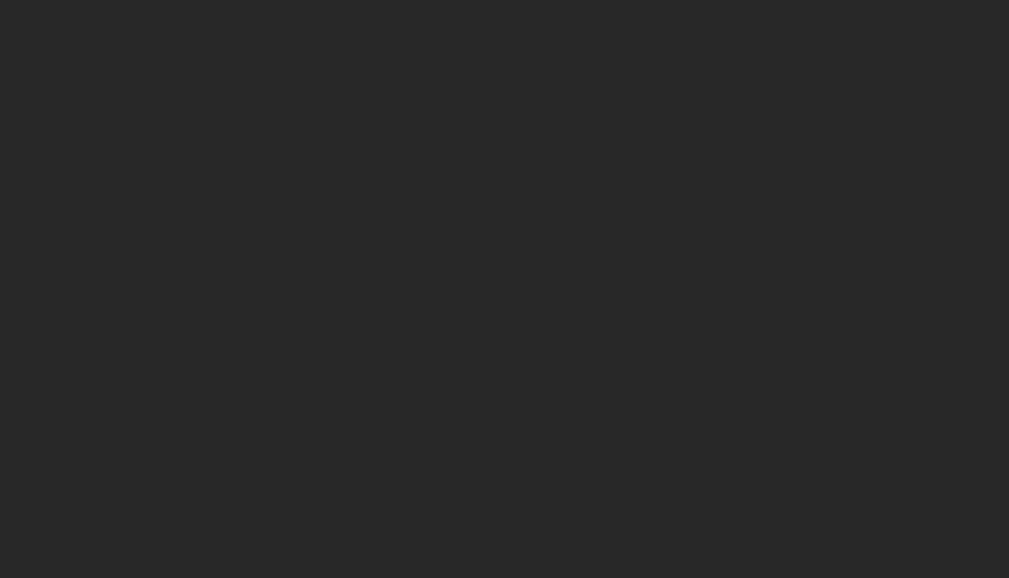 Lorem ipsum dolor sit amet, consectetuer adipiscing elit, sed diam nonummy nibh euismod tincidunt ut laoreet dolore magna aliquam erat volutpat. Ut wisi enim ad minim veniam quis nostrud exerci tation ullamcorper suscipit lobortis nisl ut aliquip ex ea commodo consequat. Duis autem vel eum iriure dolor in hendrerit in vulputate velit esse molestie consequat, vel illum dolore eu feugiat nulla facilisis at vero eros et accumsan et iusto odio dignissim qui blandit.CLARITASClaritas est etiam processus dynamicus, qui sequitur mutationem consue- tudium lectorum. Mirum est notare quam littera gothica, quam nunc putamus parum claram, anteposuerit litterarum formas humanitatis per seacula quarta decima et quinta decima. Lorem ipsum dolor sit amet, consectetuer adipiscing elit, sed diam nonummy nibh euismod tincidunt ut laoreet dolore magna ali- quam erat volutpat. Ut wisi enim ad minim veniam quis nostrud exerci tation ullamcorper suscipit lobortis nisl ut aliquip ex ea commodo consequat. Duis autem vel eum iriure dolor in hendrerit in vulputate velit esse molestie conse- quat, vel illum dolore eu feugiat nulla facilisis at vero eros et accumsan et iusto odio dignissim qui blandit praesent luptatum zzril delenit augue duis dolore te feugait nulla facilisi.  11 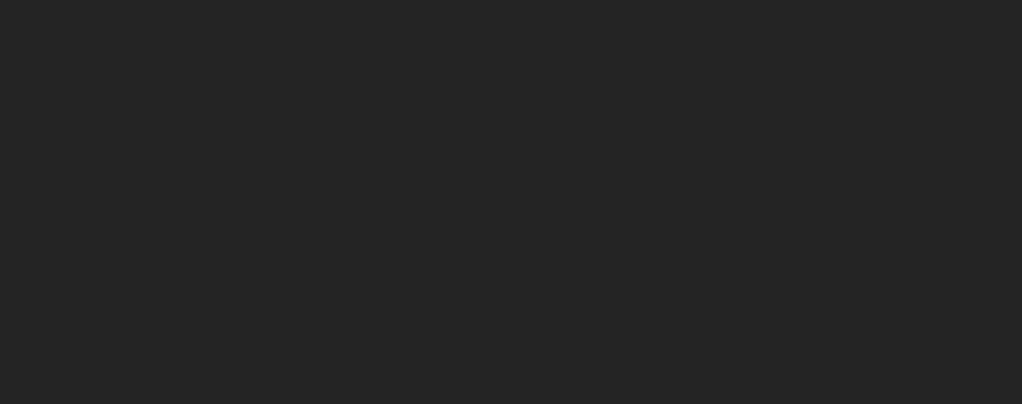 LET’S	STARTA	BUSINESS TOGETHER Lorem ipsum dolor sit amet, consectetuer adipiscing elit, sed  diam  nonummy  nibh  euismod  tincidunt  ut  laoreet  dolore magna  aliquam  erat  volutpat.  Ut  wisi  enim  ad  minim  veniam  quis  nostrud  exerci  tation  ullamcorper  suscipit lobortis nisl ut aliquip ex  ea  commodo  consequat.  Duis  autem  vel  eum  iriure  dolor  in  hendrerit  in  vulputate velit esse  molestie  consequat,  vel  illum  dolore  eu  feugiat  nulla  facilisis  at  vero  eros  et  accumsan  et  iusto odio dignissim qui blandit.CLARITASClaritas est etiam processus dynamicus, qui sequitur mutationem consuetudium lectorum. Mirum est notare quam littera gothica, quam nunc putamus parum claram, anteposuerit litterarum formas humanitatis per seacula quarta decima et quinta decima.  12 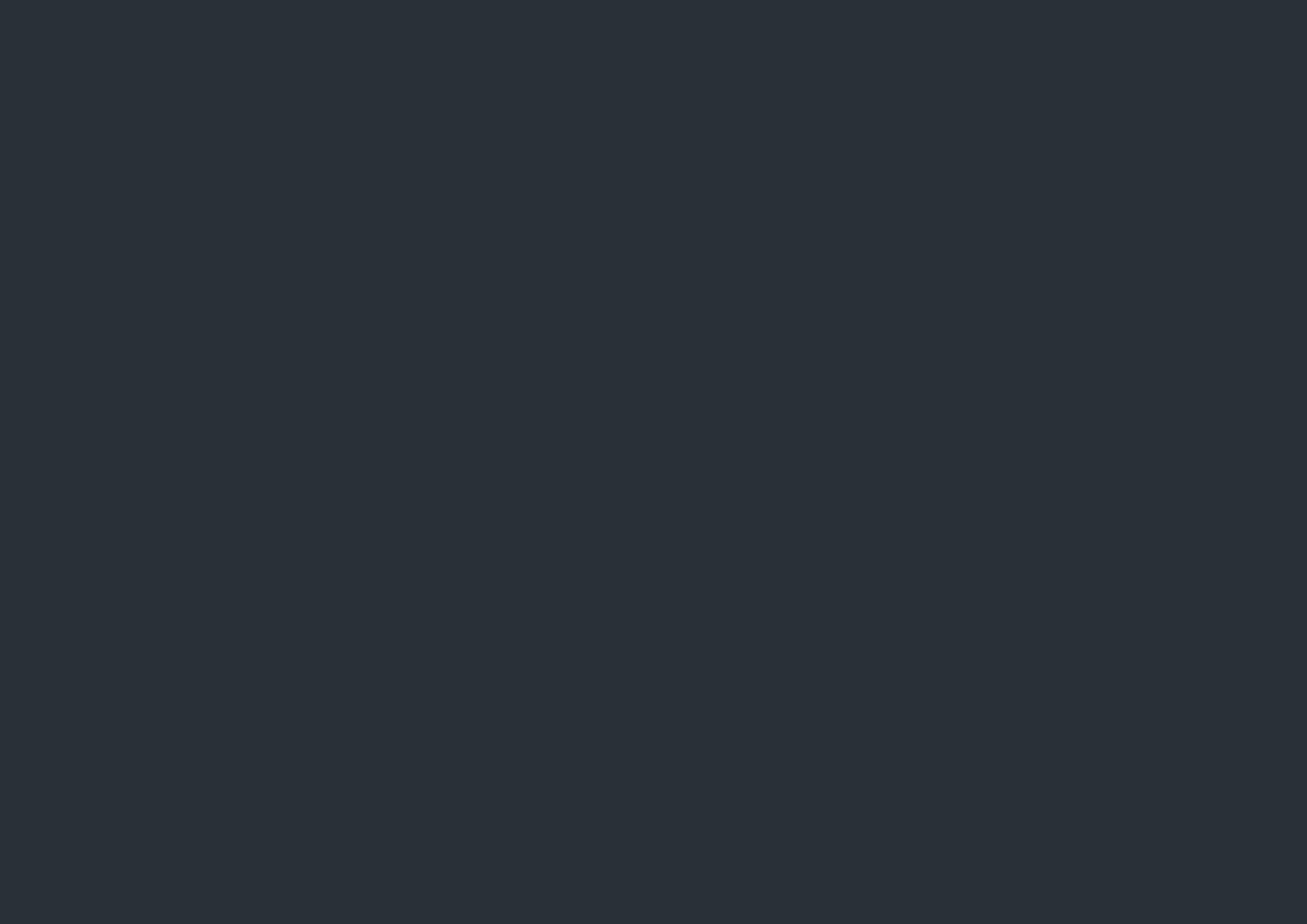 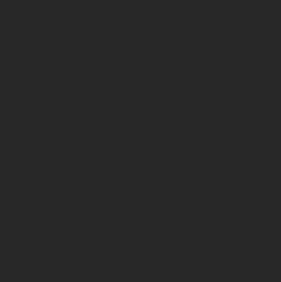 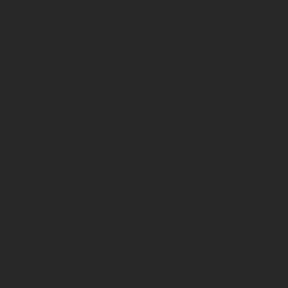 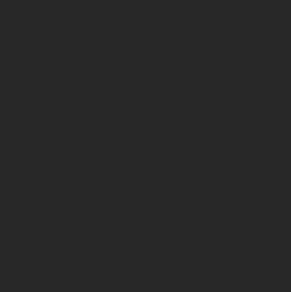 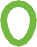 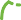 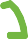 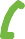 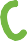 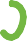   13 STATISTIC Lorem ipsum dolor sit amet,  consectetuer  adipiscing  elit,  sed  diam  nonummy  nibh  euismod  tincidunt  ut   laoreet   dolore magna aliquam erat  volutpat.  Ut  wisi  enim  ad  minim  veniam  quis nostrud exerci tation ullamcorper suscipit lobortis nisl ut  aliquip ex ea commodo consequat. Duis autem  vel  eum  iriure  dolor  in  hendrerit  in  vulputate  velit  esse  molestie  consequat,  vel illum dolore eu feugiat nulla facilisis at vero eros.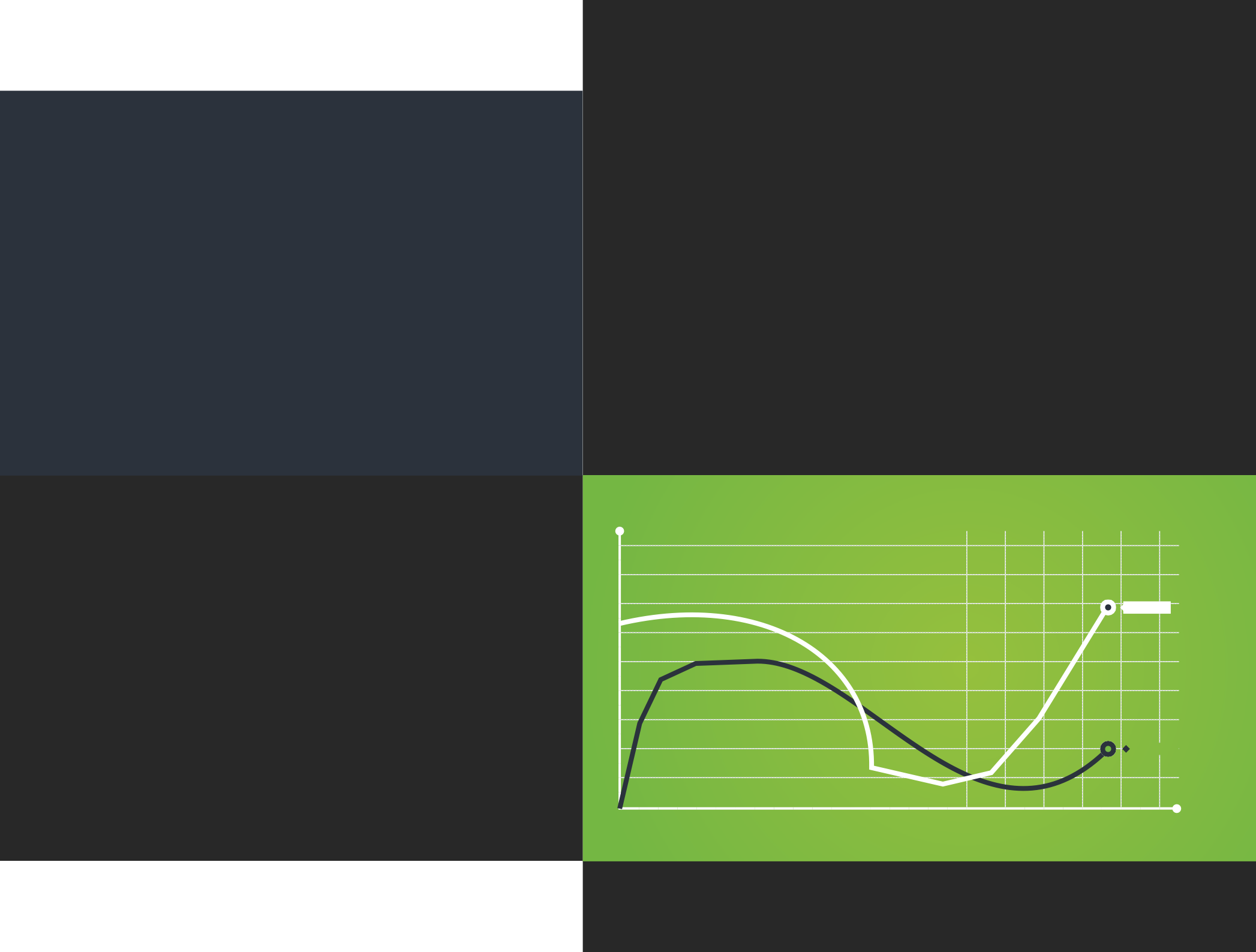   14 GRAPHIC TITLE HERE 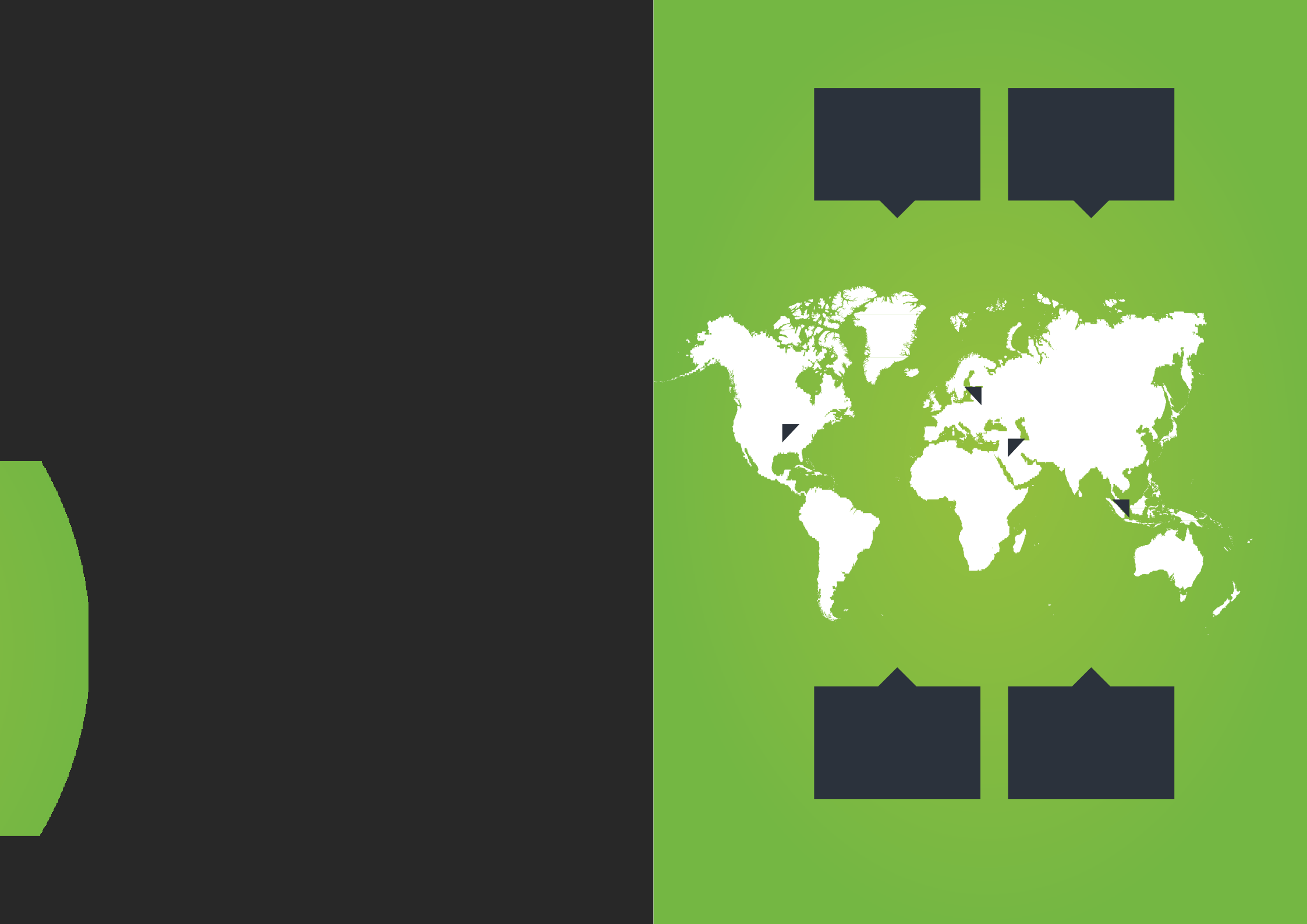  	EUROPE	 	AMERICAS	 	ASIA PASIFIC	15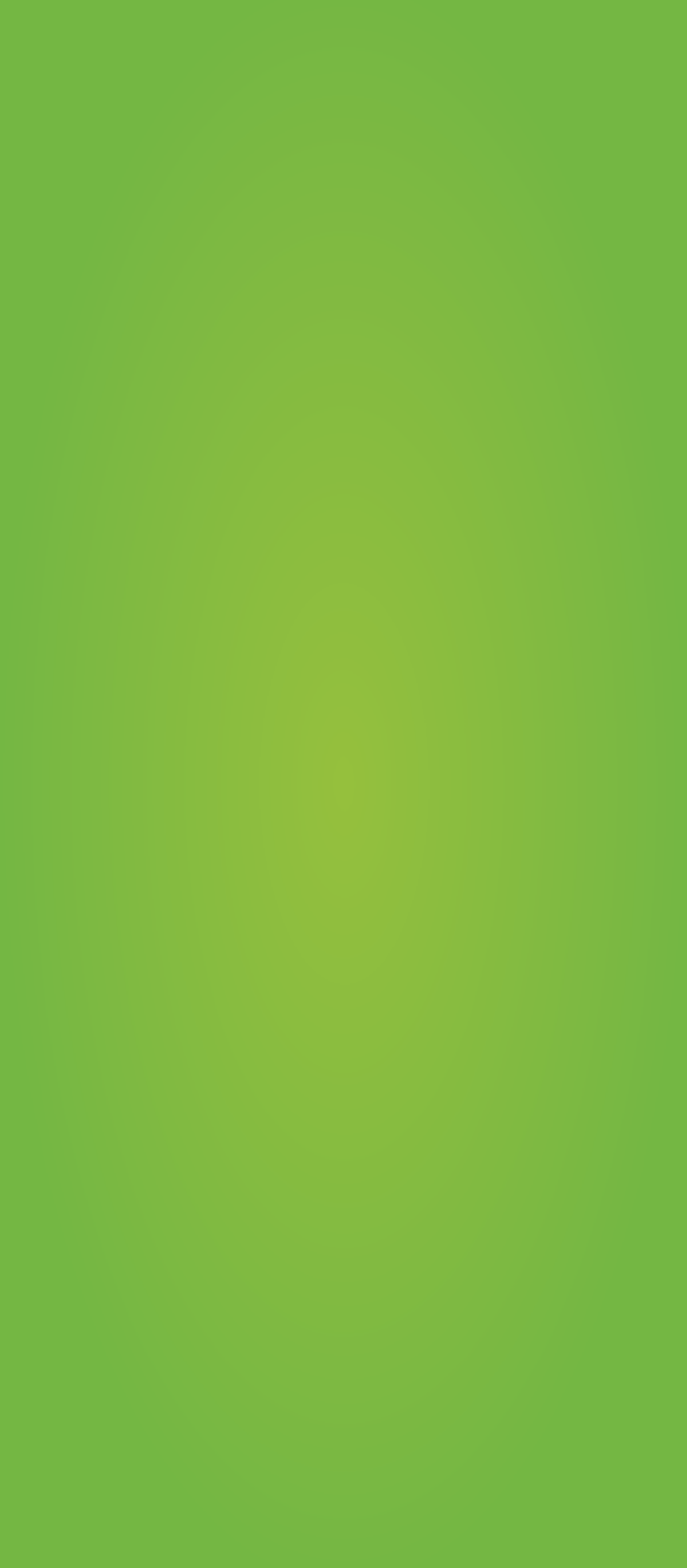 CONTACT//Office: 10692 your company address , your company addressPhone: (770) 111-2222Fax: (770) 222-3333E-mail: info@yourwebsite.comyourlogoМАРКЕТИНГ-КИТ ОТ “ПАНДА КОПИРАЙТИНГ”СТОИМОСТЬ “ПОД КЛЮЧ” ОТ $130	ЯЗЫКИ: РУССКИЙ, АНГЛИЙСКИЙ, ФРАНЦУЗСКИЙ, НЕМЕЦКИЙСИЛЬНЫЙ ПРОДАЮЩИЙ ТЕКСТ В 5 СТИЛЯХ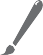 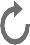 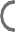 ГОТОВНОСТЬ ОТ 72 ЧАСОВ	ПОДБОР ИЗ 20 000+ ПЛАТНЫХ ЛИЦЕНЗИОННЫХPRO-ШАБЛОНОВДополнительно: оформление под брендбук компании или подбор сочетаний цветов для создания вашего фирстиля и оформления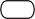 Также “под ключ”: презентации, брошюры, White Paper, буклеты, коммерческие предложенияcustomers@petr-panda.ru Главный сайт проекта: petr-panda.ru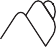 MARKETING KIT BY PANDA COPYWRITING PROJECTA TURNKEY COST STARTS AT $130	LANGUAGES: RUSSIAN, ENGLISH, FRENCH, AND GERMANSTYLES OF THE POWERFUL SELLING 5 TEXTAN AVAILABILITY FROM 72 HOURS	A SELECTION OF 20,000+ PAID LICENSED PRO TEMPLATESAdditionally: design for a company’s brand book or selection of color combinations to create your corporate identity and designPlus: presentations, brochures, White Paper, booklets, and business proposals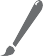 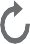 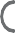 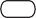 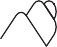 customers@petr-panda.ruThe main project’s website: petr-panda.ru1098Line y name76543Point Position2123456789101112131415